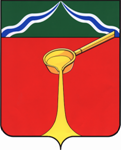 Калужская областьЛ Ю Д И Н О В С К О Е    Р А Й О Н Н О Е     С О Б Р А Н И Е муниципального района«Город Людиново и Людиновский район»Р Е Ш Е Н И Еот  26.10.2017г. 				                                                           №39                 О внесении изменений и дополнений в решение ЛРС от 22.12.2015 №35 «Об утверждении положения о порядке сообщения лицами, замещающими муниципальные должности, муниципальными служащими, замещающими должности муниципальной службы в органах местного самоуправления муниципального района «Город Людиново и Людиновский район» о получении подарка в связи с протокольными мероприятиями, служебными командировками и другими официальными мероприятиями, участие которых связано с их должностным положением или исполнением ими служебных (должностных) обязанностей, порядке сдачи и оценки подарка, реализации (выкупа) и зачисления средств, вырученных от его реализации»					В соответствии с требованиями Федерального закона от 06.10.2003 № 131- ФЗ   «Об общих принципах организации местного самоуправления в Российской Федерации», Федерального закона от 2 марта 2007 года N 25-ФЗ «О муниципальной службе в Российской Федерации», Федерального закона от 25.12.2008 N 273-ФЗ «О противодействии коррупции», постановлением Правительства Российской Федерации от 09.01.2014 N 10 «О порядке сообщения отдельными категориями лиц о получении подарка в связи с их должностным положением или исполнением ими служебных (должностных) обязанностей, сдачи и оценки подарка, реализации (выкупа) и зачисления средств, вырученных от его реализации», руководствуясь Уставом муниципального района «Город Людиново и Людиновский район», Людиновское  Районное Собрание РЕШИЛО:1. Внести в Положение о порядке сообщения лицами, замещающими муниципальные должности, муниципальными служащими, замещающими должности муниципальной службы в органах местного самоуправления муниципального района «Город Людиново и Людиновский район», о получении подарка в связи с протокольными мероприятиями, служебными командировками и другими официальными мероприятиями, участие в которых связано с их должностным положением или исполнением ими служебных (должностных) обязанностей, порядке сдачи и оценки подарка, реализации (выкупа) и зачисления средств, вырученных от его реализации (далее - Положение) следующие изменения и дополнения.1.1. По всему тексту Решения и Положения после слов «муниципальными служащими» исключить слова «замещающими должности муниципальной службы в органах местного самоуправления муниципального района «Город Людиново и Людиновский район».         1.2. Пункт 3 Положения дополнить словами: «, за исключением подарков, полученных в связи с протокольными мероприятиями, служебными командировками и другими официальными мероприятиями, участие в которых связано с исполнением ими служебных (должностных) обязанностей.1.3. Положение дополнить пунктом 13.1 следующего содержания: «13.1 В случае, если в отношении подарка, изготовленного из драгоценных металлов и (или) драгоценных камней, не поступило от лиц, замещающих муниципальные должности, муниципальных служащих заявление, указанное в пункте 12 настоящего Положения, либо в случае отказа указанных лиц от выкупа такого подарка подарок, изготовленный из драгоценных металлов и (или) драгоценных камней, подлежит передаче уполномоченным структурным подразделением (отдел организационно-контрольной и кадровой работы) в федеральное казенное учреждение «Государственное учреждение по формированию Государственного фонда драгоценных металлов и драгоценных камней Российской Федерации,  хранению, отпуску и использованию драгоценных металлов и драгоценных камней (Гохран России) при Министерстве финансов Российской Федерации» для зачисления в Государственный фонд драгоценных металлов и драгоценных камней Российской Федерации.        2. Контроль за исполнением настоящего решения возложить на комиссию по местному самоуправлению, соблюдению законности, контролю и депутатской этике (Лазарева В.В.).        3. Настоящее решение вступает в силу после официального опубликования.Глава муниципального района«Город Людиново и Людиновский район» 			                      Л.В. Гончарова